WINE LISTRED (70CL)ROBERTS & REEVES MERLOT					£21.90CHILE, 2021CHATEAU MACQUIN ST. EMILION 					£42.95FRANCE, 2018CASILLERO DEL DIABLO CABERNET SAUVIGNON 			£24.50CHILE, 2019ROBERTS & REEVES SHIRAZ 					£21.90CHILE, 2021MENDOZA MALBEC “STEAK MAKER”				£31.00ARGENTINA, 2020ROSE (70CL)ROBERTS & REEVES WHITE ZINFANDEL				£21.90CALIFORNIA, 2021ROBERTS & REEVES PINOT GRIGIO BLUSH 				£22.90ITALY, 2021WHITE (70CL)ROBERTS & REEVES PINOT GRIGIO					£22.90ITALY, 2021ROBERTS & REEVES SAUVIGNON BLANC				£21.90CHILE, 2021VINA MARIPOSA BLANCO 					£23.50SPAIN, 2019DOMAINE DUCROIX SANCERRE 					£37.95LOIRE VALLEY, FRANCE, 2019ROBERTS & REEVES VINA SPUMANTE PROSECCO 			£29.50ITALYWINE BY THE GLASS					125ml	175ml	250mlHOUSE RED/WHITE/ROSE				£5.75	£7.25	£9.30PROSECCO (200ML)						£9.95MALT WHISKY										25MLTALISKER 10Y.O									6.25TALISKER SKYE									6.35TALISKER STORM									6.25TALISKER PORT RUIGHE									6.50TORABHAIG 10Y.O									7.25OBAN 10Y.O										9.25LAPHROAIG 10Y.O									7.50DALWHINNIE 15Y.O									7.80JURA 10Y.O										6.50JURA 12Y.O										7.90HIGHLAND PARK 12Y.O									8.25GLENMORANGIE 10Y.O									6.95GLENFIDDICH 12Y.O									6.25DALMORE 12Y.O									7.50GIN 										25MLMISTY ISLE GINS (SKYE)									4.50SKYE GIN										4.25SILENT POOL									3.95CAORUNN										4.20BOTANIST										4.75BADACHRO										4.30HENDRICKS										4.75EDINBURGH CLASSIC									3.90EDINBURGH RHUBARB & GINGER								4.00KOPPARBERG STRAWBERRY & LIME GIN							3.50GORDONS										3.50BOMBAY SAPPHIRE									3.50MIXERS & SOFT DRINKSFEVER TREE TONICS (STD/LIGHT/ELDERFLOWER/MEDITERRANEAN/LEMON)				2.30COCA COLA / DIET COKE 								2.50FANTA ORANGE / LEMON								2.50IRN BRU / SUGAR FREE									2.50GINGER BEER									2.50J20										2.20MINERAL WATER STILL / SPARKLING 330ML							2.50OTHER SPIRITS & LIQUEUERS – 25ML UNLESS OTHERWISE STATED		SMIRNOFF VODKA 				3.30		MORGANS SPICED RUM 			3.30		TRAWLER DARK RUM				3.25		KRAKEN BLACK SPICED RUM			3.75		JACK DANIELS KENTUCKY BOURBON		3.60		BACARDI 					3.30		DEAD MANS FINGERS COCONUT RUM		3.20		MALIBU COCONUT RUM				3.20		ARCHERS PEACH SCHNAPPS			3.25		SOUTHERN COMFORT				3.75		JAMESONS IRISH WHISKEY			3.80		WHYTE & MACKAY SCOTCH WHISKY		3.25		FAMOUS GROUSE SCOTCH WHISKY			3.25		ISLE OF SKYE 8Y.O SCOTCH WHISKY		3.35		DRAMBUIE 50ML				4.25		GLAYVA 50ML				4.10		DISARONNO AMARETTO LIQUEUR			3.40		BAILEYS IRISH CREAM 50ML			4.10		SAMBUCA (STD/RASPBERRY/BANANA)		3.50		JAGERMEISTER				3.50		JOSE CUERVO TEQUILA GOLD			3.50		TEQUILA ROSE				3.50BOTTLED LAGERS & CIDER		CORONA					4.00		DESPERADOS				4.25		COORS LIGHT				4.00		HEINEKEN					4.25		SAN MIGUEL				4.00		BUDWEISER				4.00		BECKS					4.00		TENNENTS ZERO NON-ALCOHOLIC LAGER		4.00		KOPPARBERG FRUIT CIDER			4.95		THISTLY CROSS TRADITIONAL SWEET CIDER		4.75		SKYE ALE (RED/GOLD/BLACK/BLAVEN) 500ML		4.95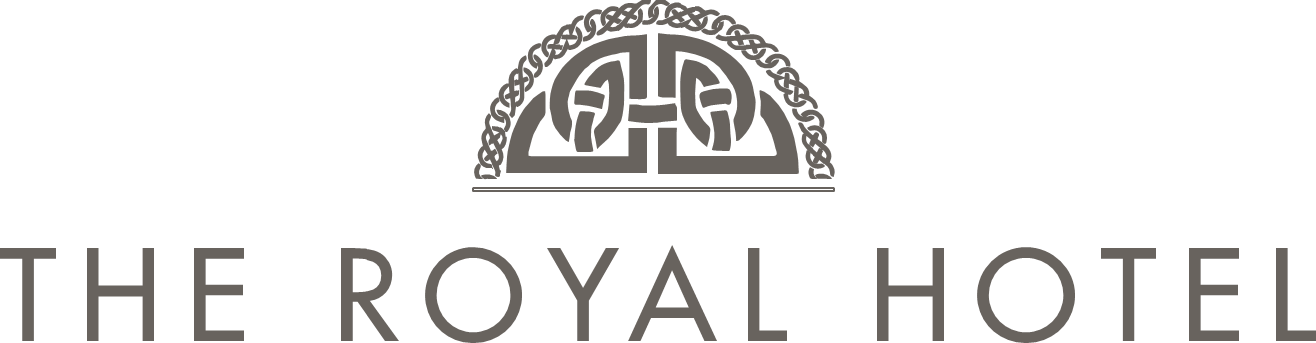 DRINKS MENU &WINE LISTwww.royalhotel.scot01478 612525